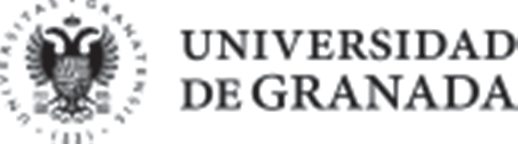 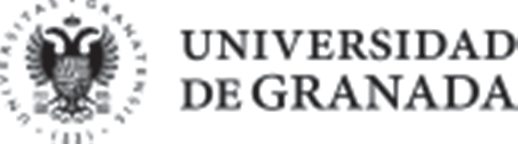 Departamento de Trabajo Social   y Servicios SocialesPRÁCTICAS EXTERNAS EN ORGANIZACIONES SOCIALESCURSO 2023-2024Envío por correo electrónico a: practicasts@ugr.esAPELLIDOS Y NOMBRE:DNI (u otro documento identificativo):CORREO ELECTRÓNICO (cuenta UGR)*1:TELÉFONO:SEMINARIO INTEGRACIÓN TEORÍA-PRÁCTICA (Indique su preferencia de 1 a 9, siendo 1 la opción preferente).En Granada, a	de octubre de 2023Fdo.: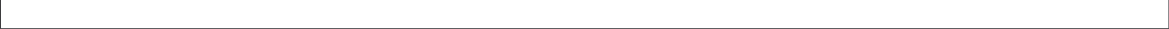 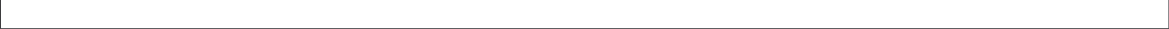 1 La comunicación de aquellos aspectos relativos a la asignatura Prácticas Externas en Organizaciones Sociales se realizará a través de cuentas oficiales de la Universidad de Granada. NO se aceptan cuentas de correo electrónico que no contengan el dominio correo.ugr.esPromoción de la Autonomía Personal y la Atención a la Dependencia en losServicios Sociales ComunitariosTrabajo social en los equipos de tratamiento familiar (intervención en infancia y familia)Enfoque de derechos y trabajo social. Los Derechos Humanos y su aplicación teórico-prácticaServicios sociales comunitariosTrabajo Social y Diversidad FuncionalDiseño, Implementación y Evaluación de Políticas Públicas Generales y SectorialesIntervención Social desde la Perspectiva de GéneroTrabajo Social en Instituciones PenitenciariasPlanificación; Diseño y elaboración de proyectos socialesResponsableUniversidad de GranadaLegitimaciónLa Universidad de Granada se encuentra legitimada para el tratamiento de sus datos por ser necesario para elcumplimiento de una misión realizada en interés público o en el ejercicio de los poderes públicos. art. 6.1.e) del Reglamento General de Protección de Datos.FinalidadTramitar su solicitud de prácticas externas y seminario.DestinatariosNo se prevén salvo obligación legal.DerechosTienen derecho a solicitar el acceso, oposición, rectificación, supresión o limitación del tratamiento de sus datos, tal y como se explica en la información adicional.Información adicionalPuede consultar la información adicional y detallada sobre protección de datos en el siguiente enlace: https://secretariageneral.ugr.es/pages/proteccion_datos/leyendas-informativas/_img/informacionadicionalgestionacademica